Согласовано:_______                                                      Утверждаю:_______Руководитель МО:__________                           Директор:______________ С.А. Высоцкий               «____»___________2022 г.                                          «____»___________2022 г.Итоговая работа по математике для проведения промежуточной аттестации учащихся 7 класса,обучающихся по ФГОС в 2022-2023 учебном году.Демоверсия.Пояснительная записка   На выполнение работы даётся 40 минут. В тесте 9 заданий, из которых 4 задания модуль «Алгебра» и 5 заданий модуль «Геометрия».   В модуле «Алгебра» 1 задание с выбором ответа и 3 задания с полным решением и записью ответа.   В модуле «Геометрия» 2 задание с выбором ответа и 3 задания с полным решением и записью ответа   При выполнении работы разрешается использовать линейку. Использование калькулятора не допускается.   Задания можно выполнять в любом порядке. Текст задания переписывать не надо, необходимо только указать его номер. За каждое правильное задание выставляется 1 балл. Минимальный результат выполнения 4 балла, набранные по всей работе, из них не менее 2-х баллов по «Алгебре» и 2 баллов по модулю «Геометрия». Максимальное количество баллов за всю работу – 9.   Критерии оценивания: «5»  -  8,9 баллов;                                           «4»  -  6,7 баллов;                                           «3»  -  4,5 баллов.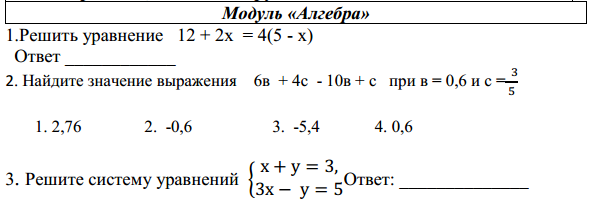 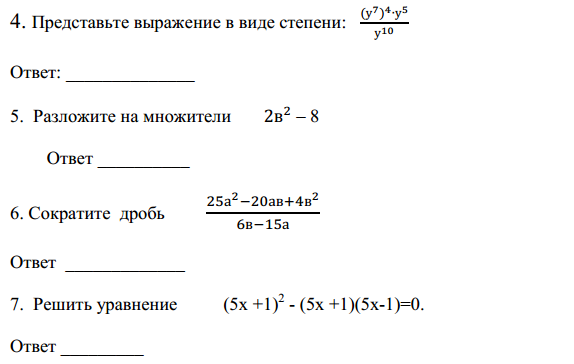 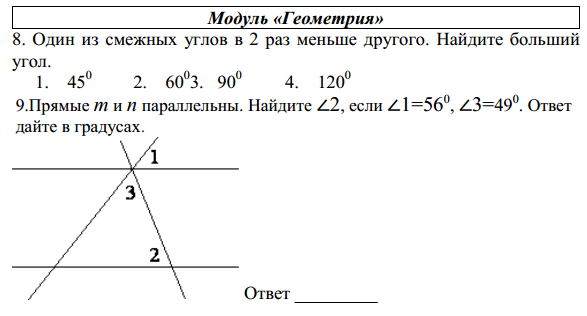 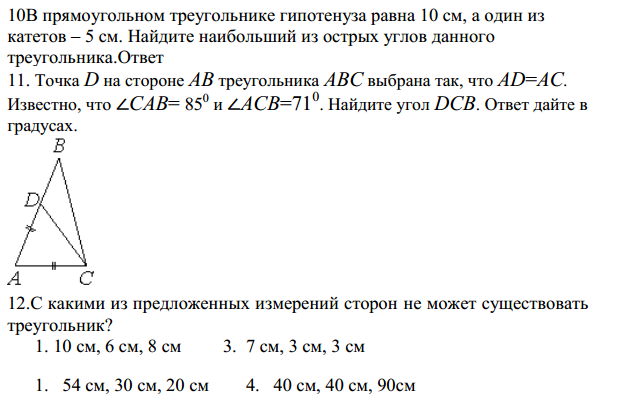 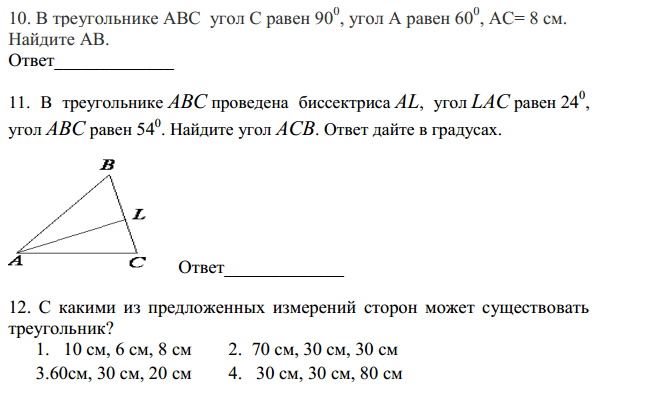 Согласовано:_______                                                      Утверждаю:_______Руководитель МО:__________                           Директор:______________ С.А. Высоцкий                «____»___________2022 г.                                          «____»___________2022 г.Итоговая работа по математике для проведения промежуточной аттестации учащихся 7 класса,обучающихсяс ОВЗ (ЗПР)в 2020-2021 учебном году.Демоверсия.№ 1. Найдите значение выражения: .№2.  Решите уравнения:№3.  Выполните действия:Примечание: используйте свойства степени: №4.  Выполните действия:а)№5.  Решите систему уравнений: